,Personal Skills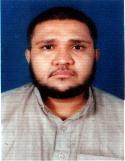 Technician, Installer, Machine OperatorName		:	 Muddassar@2freemail.com 	Objective: To secure a challenging position in a progressive organization where I may utilize my experience, skills, Studies towards the growth of company by enhancing my professional abilities being an active member of such organization.Education Diploma of Associate Engineer				DAE (Electronic)					2007	Punjab Board of Technical Education, Lahore.	Matriculation						Matric (Science)					2000BISE, Lahore.Other Diploma’s & CertificationsGlobal System Mobile & Wireless Local Loop					GSM & WLL		2007Telecommunication Foundation Training Institute (Ptcl).Tufail Road (TFTI), Lahore Cantt.Optical Fiber Transmission System & Cable jointing				OFS			2008Telecommunication Foundation Training Institute (Ptcl). Tufail Road (TFTI), Lahore Cantt.Outside Plant Cable laying & Joining							OSP			2008	Telecommunication Foundation Training Institute (Ptcl). Tufail Road (TFTI), Lahore Cantt.Omron Plc Programming & Application						Plc			2008PITAC, LAhORE.GPON technology, 									OF			2011PTCL Gulberg Exchange, LAHORE.INSTRUMENTATION & PROCESS CONTROL TECHNIQUES							2013PITAC, LAHORE		LTV DRIVING TRAINING COURSE										2006Police welfare driving school Feroze Pur Lahore.Professional ExperienceGalaxy Paper Industries (GPI) UAE Abu Dhabi Po Box-133712 Tel-97125503999				Continue….Working as a Automation Technican.Here my responsibilities are Install new Automation Panels and take care Of them.   TECHNO TREND A 128-P, Model Town Extension Lahore. Pakistan						8 MonthWorked as a Senior Surveillance (CCTV) Technician in TECHNO TREND. PTCL Telecom Region (South) Lahore.								2.5 YearsWorked as a CPEI (DSL) Installer in PTCL Feroz Pur Road Exchange.Achievements: Best performer as the CPEI installer for achieving NTC target as well as minimizing faults ratio within KPI for the month of May 2011. Friends Communication Services Gujrat                 							3Years Worked as a Technical & Maintenance Team Leader in Friends Communication Services Pvt Ltd Gujrat. My key responsibilities were to look after the ISP & cable net infrastructure and maintain its stability through trouble shoot power and advance computer system hardware/ software problems.HABIB RAFIQ INTERNATIONAL.13-A, H-BLOCK GULBERG II LAHORE.					3 yearsWorked as a DSL Technician in HABIB RAFIQ INTERNATIONAL NIAZ BUILDERS Network & Communication Services								1 year31-Saman Berg Johar Town Lahore.Pakistan.5201238-9.Worked as a Site Supervisor under the assistant of World Call & Telenor Communications with Niaz Builders. My key responsibilities to survey the new sites and possible to mobilize the labour to site.Budget Telecommunication										8 MonthsWorked as a Sr.Telecom Technician. My key responsibilities were to prepare the Indoor & Outdoor sites for the Installation of GSM, WLL systems through power and cabling.T.C.S Express												1 yearTCS main Peco road kot lakhpat Lahore.Worked as a Network Technician with KalSoft–JV a project of Election Commission of Pakistan, Responsible for preparation of Computerized Electoral Roll.Technical expertise & Special SKILLSNetworking (LAN/WAN)	Planning, Designing, Installation, Commissioning, Testing Of Physical MediaHardware                           	Installation of desktop hardware & DSLAM, Cable Patching and Soldering in it.Technical		PLC Configuration & Commissioning.PC hardware, Networking, DSL infrastructure, E1 Installations, Ports cable Soldering, Fiber Optic testing, Copper testing.Tools 				MS Office, AutoCAD, Urdu Inpage, Corel DrawOperating Systems 		Good Hand on Windows 98, 2000, XP Installing & trouble shooting.